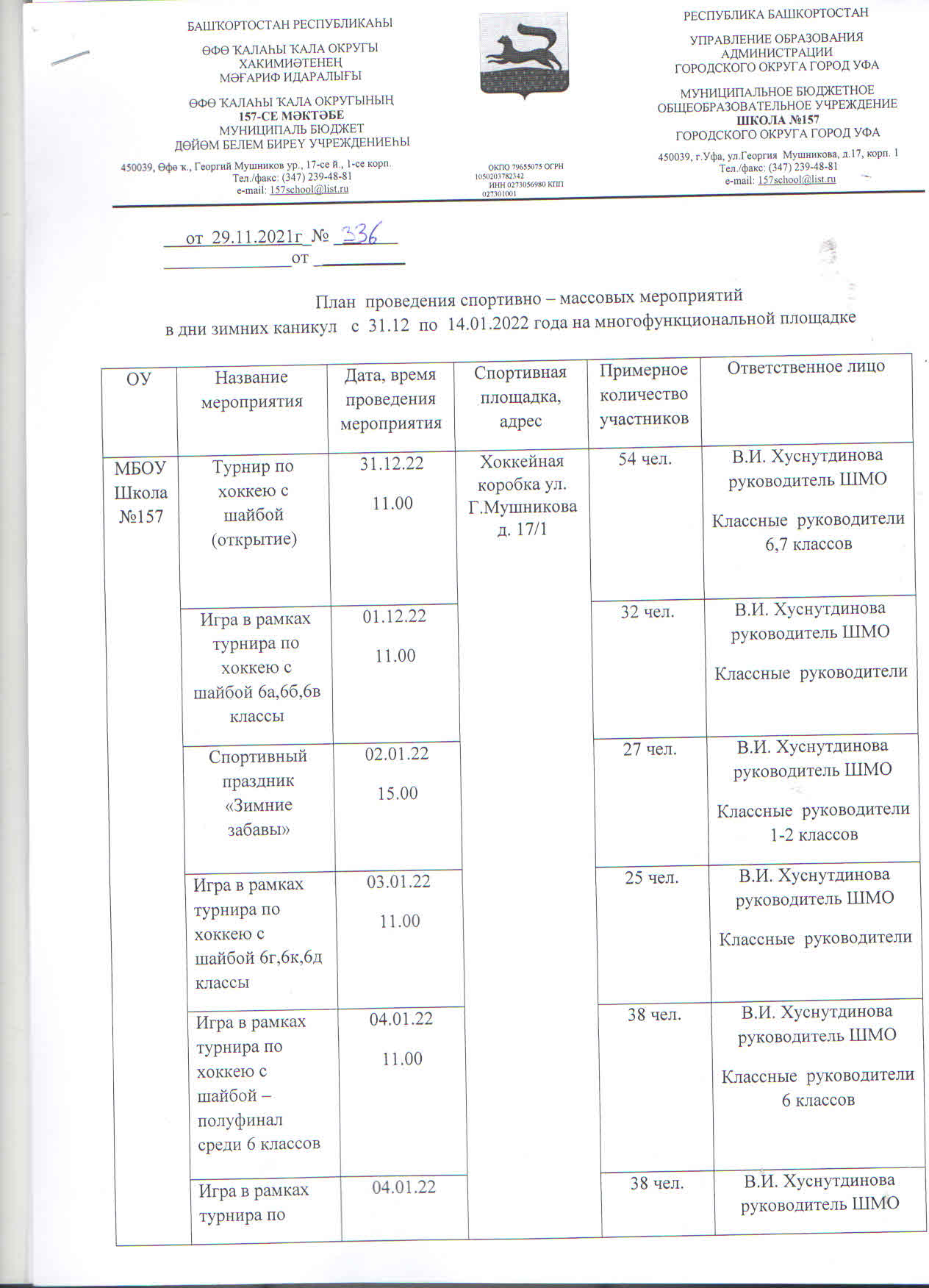 Директор МБОУ Школа 157                                                                         Л.Р.РакаеваИгра в рамках турнира по хоккею с шайбой – финал среди 6 классов04.01.2211.0038 чел.В.И. 	Хуснутдинова руководитель ШМОКлассные  руководители 6 классовИгра в рамках турнира по хоккею с шайбой 7а,7б,7в классы05.01.2211.0034 чел.В.И. 	Хуснутдинова руководитель ШМОКлассные  руководители Новогодние семейные игры06.01.2212.0087 чел.В.И. 	Хуснутдинова руководитель ШМОКлассные  руководители Игра в рамках турнира по хоккею с шайбой 7г,7к, классы07.01.2211.0030 чел.В.И. 	Хуснутдинова руководитель ШМОИгра в рамках турнира по хоккею с шайбой - полуфинал среди 7 классов08.01.2211.0035 чел.В.И. 	Хуснутдинова руководитель ШМОКлассные  руководители 7 классовИгра в рамках турнира по хоккею с шайбой – финал среди 7 классов 09.01 .2211.0054 чел.В.И. 	Хуснутдинова руководитель ШМОКлассные  руководители 7 классовКонкурс  «Румяные щеки» 1-2 классы10.01.2111.0038 чел.В.И. 	Хуснутдинова руководитель ШМОКлассные  руководители 1-2 классовИгра в рамках турнира по хоккею с шайбой 8а,8б,8в классы11.01.2211.00В.И. 	Хуснутдинова руководитель ШМОКлассные  руководители 8 классовИгра в рамках турнира по хоккею с шайбой 8г,8к классы12.01.2211.00В.И. 	Хуснутдинова руководитель ШМОКлассные  руководители 8 классовИгра в рамках турнира по хоккею с шайбой – полуфинал среди 8 классов 13.01 .2211.00В.И. 	Хуснутдинова руководитель ШМОКлассные  руководители 8 классовИгра в рамках турнира по хоккею с шайбой – финал среди 8 классов14.01.2211.00В.И. 	Хуснутдинова руководитель ШМОКлассные  руководители 8 классов